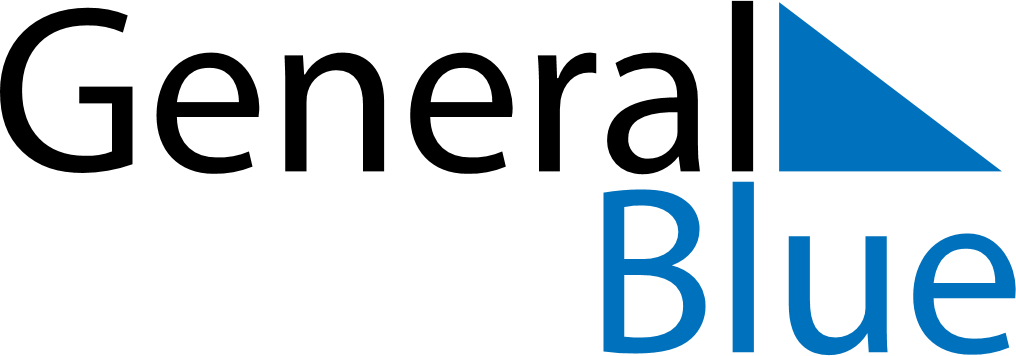 1745 1745 1745 1745 1745 1745 1745 MARCHSundayMondayTuesdayWednesdayThursdayFridaySaturdayMARCH123456MARCH78910111213MARCH14151617181920MARCH21222324252627MARCH28293031MY NOTES